Zápis z veřejného zasedánízastupitelstva obce Trstěnicekonaného dne 25. 2. 2021, od 18:00 hodin.Zahájení zasedání zastupitelstvaZasedání Zastupitelstva obce Trstěnice (dále též jako „zastupitelstvo“) bylo zahájeno v 18 hodin v zasedací místnosti OÚ.Zasedání zastupitelstva obce zahájil v 18 hodin starosta obce Roman Kmošek, konstatováním, že zasedání bylo řádně svoláno v souladu s § 92 odst. 1 zákona č. 128/2000 Sb., o obcích, v platném znění. Informace podle § 93 odst. 1 zákona o obcích byla na úřední desce Obecního úřadu Trstěnice zveřejněna v souladu se zákonem po dobu nejméně 7 dní, a to od 18.2.2021 do 25.2.2021. Současně byla zveřejněna na elektronické úřední desce.Předsedající dále konstatoval, že v době zahájení je přítomno podle prezenční listiny (příloha č. 1)  7 členů zastupitelstva, z celkového počtu 9 všech členů zastupitelstva, to je nadpoloviční většina všech členů ZO majících mandát, zasedání je proto v souladu s ustanovením § 92 odst. 3 zákona o obcích usnášeníschopné.Určení ověřovatelů a zapisovatelePředsedající navrhl určit ověřovateli zápisu Kubešovou, Pittnera, zapisovatelem M. Šplíchalovou. Nebyly vzneseny žádné protinávrhy.Omluveni: Kmošek T. Hosté: Schválení programu:Předsedající dal hlasovat o návrhu programu:Schválení programu, určení ověřovatelů a zapisovatele Kontrola usneseníMajetkoprávní záležitostiŽádosti OstatníZávěrNávrh usnesení:Zastupitelstvo obce Trstěnice schvaluje zapisovatele a ověřovatele zápisu, dále schvaluje program zasedání.Výsledek hlasování: 	Pro 7		Proti 0 		Zdrželi se 0Usnesení č. 1/2021 bylo schváleno.Kontrola usneseníZO bere na vědomíMajetkoprávní záležitostiŽádost o pronájem části p.p.č. 1736/2Dříve byl pozemek využíván jako cesta, v současné době vede cesta mimo tento pozemek. Návrh usnesení:Zastupitelstvo obce Trstěnice v souladu § 39, odst.1 zákona č. 128/200 Sb. o obcích, schvaluje zveřejnění záměru pronájmu části pozemkové parcely č. 1736/2, ostatní komunikace za cenu 100 Kč/rok.Výsledek hlasování: 	Pro 	7	Proti 0 		Zdrželi se 0Usnesení č. 2/2021 bylo schváleno.Příchod J. Krejsové v 18:34 hod.Žádost o prodej části pozemkové parcely č. 378/119Návrh usnesení:Zastupitelstvo obce Trstěnice v souladu § 39, odst.1 zákona č. 128/200 Sb. o obcích, schvaluje zveřejnění záměru prodeje části pozemkové parcely č. 378/119, ostatní komunikace/ostatní plocha za cenu 15,-Kč/m2, podmínkou je vytvoření geometrického plánu na náklady kupujícího. Výsledek hlasování: 	Pro 	8	Proti 0 		Zdrželi se 0Usnesení č. 3/2021 bylo schváleno.Žádost na prodej st. p. č. 404Stavba je ve vlastnictví žadatele.  Návrh usnesení:Zastupitelstvo obce Trstěnice v souladu § 39, odst.1 zákona č. 128/200 Sb. o obcích, schvaluje zveřejnění záměru prodeje stavební parcely č. 404, garáž. Minimální kupní cena je stanovena na 50,-Kč/m2. Výsledek hlasování: 	Pro  8		Proti 0 		Zdrželi se 0Usnesení č. 4 /2021 bylo schváleno.Návrh koupení pozemkové parcely č. 583/1 a 583/2Návrh usnesení:Zastupitelstvo obce Trstěnice v souladu § 41, odst.1 zákona č. 128/200 Sb. o obcích, schvaluje koupi pozemkové parcely č. 583/1 zahrada o výměře 2.383 m2 za cenu 150,-Kč/m2 a pozemkovou parcelu č. 583/2, ostatní komunikace o výměře 177m2 za cenu 15,-Kč/m2. Obě pozemkové parcely se nacházejí v k.ú. Trstěnice u Litomyšle.Výsledek hlasování: 	Pro 	8	Proti 0 		Zdrželi se 0Usnesení č. 5/2021 bylo schváleno.Komunikace těleso silnice III. třídy Zastupitelstvo bere na vědomí. ŽádostiNávrh usnesení:	Zastupitelé souhlasí s poskytnutím finančního daru pro:Český svaz včelařů, z.s. základní organizace Litomyšl, ve výši	1.000,-Kč			8-0-0Linku bezpečí , z.s ve výši				1.000,- Kč			8-0-0Městské knihovně Svitavy do sdruženého fondu na nákup knih ve výši 2/Kč/obyvatele			8-0-0Výsledek hlasování: 	Pro 8		Proti 0 		Zdrželi se 0Usnesení č. 6/2021 bylo schváleno.OstatníVeřejná zakázka – oprava vodovodu I. etapa. 7Soutěž byla zveřejněna na profilu zadavatele obce Trstěnice, do soutěže podalo 13 společností své nabídky. Hodnocení probíhalo poměrem 80% cena, 20% záruka na dílo. Nejvýhodnější nabídku podala společnost KKZP, s.r.o. Čistá 174,569 56 Čistá, IČO: 275 33 271. Návrh usnesení:Zastupitelstvo obce Trstěnice schvalují uzavření smlouvy o dílo na akci: „Oprava vodovodu Trstěnice -1. etapa“ se společností  KKZP, s.r.o. Čistá 174,569 56 Čistá, IČO: 275 33 271. Cena díla je 2.871.775,91 bez DPH se zárukou 110 měsíců na dílo. Výsledek hlasování: 	Pro 8		Proti 0 		Zdrželi se 0Usnesení č. 7/2021 bylo schváleno.Následující zasedání zastupitelstva obce bude 25.3.2020 v zasedací místnosti obce Trstěnice od 18.00.Zasedání bylo ukončeno ve 19.48 hod. Přílohy zápisu:1) Prezenční listina2) PozvánkaZápis byl vyhotoven dne: 25. 2. 2021Zapisovatel: M. ŠplíchalováOvěřovatelé: 	Kubešová		dne ........................................…		Pittner			dne ........................................…		Starosta: 		dne ...........................................Výpis z veřejného zasedání obecního zastupitelstva, které se konalo v 18.00 zasedací místnosti obecního úřadu v Trstěnici dne 25. 2. 2021.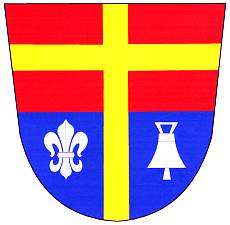 Přítomni zastupitelé:	Kmošek R., Krejsová (18.34), Doležal, Lépešová, Sigl, Šplíchalová, Kmošek T., Kubešová, Pittner, Omluveni: 		Kmošek T.Hosté: 			ZO schválilo:1/2021	zapisovatele a ověřovatele zápisu, dále schvaluje program zasedání					7-0-02/2021	v souladu § 39, odst.1 zákona č. 128/200 Sb. o obcích, schvaluje zveřejnění záměru pronájmu části pozemkové parcely č. 1736/2, ostatní komunikace za cenu 100 Kč/rok.							8-0-03/2021	v souladu § 39, odst.1 zákona č. 128/200 Sb. o obcích, schvaluje zveřejnění záměru prodeje části pozemkové parcely č. 378/119, ostatní komunikace/ostatní plocha za cenu 15,-Kč/m2, podmínkou je vytvoření geometrického plánu na náklady kupujícího.									8-0-04/2021	v souladu § 39, odst.1 zákona č. 128/200 Sb. o obcích, schvaluje zveřejnění záměru prodeje stavební parcely č. 404, garáž. Minimální kupní cena je stanovena na 50,-Kč/m2. 						8-0-05/2021	v souladu § 41, odst.1 zákona č. 128/200 Sb. o obcích, schvaluje koupi pozemkové parcely č. 583/1 zahrada o výměře 2.383 m2 za cenu 150,-Kč/m2 a pozemkovou parcelu č. 583/2, ostatní komunikace o výměře 177m2 za cenu 15,-Kč/m2. Obě pozemkové parcely se nacházejí v k.ú. Trstěnice u Litomyšle.					8-0-06/2021	s poskytnutím finančního daru pro:Český svaz včelařů, z.s. základní organizace Litomyšl, ve výši		1.000,-Kč		8-0-0Linku bezpečí , z.s ve výši						1.000,- Kč		8-0-0Městské knihovně Svitavy do sdruženého fondu na nákup knih ve výši 	2,-Kč/obyvatele	.	8-0-07/2021	uzavření smlouvy o dílo na akci: „Oprava vodovodu Trstěnice -1. etapa“ se společností KKZP, s.r.o. Čistá 174,569 56 Čistá, IČO: 275 33 271. Cena díla je 2.871.775,91 bez DPH se zárukou 110 měsíců na dílo.			8-0-0Roman KmošekStarostaOvěřovatelé 		Kubešová 										Pittner